NHS England North                                                                                                                     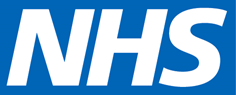 SEND E-BulletinNHS England North                                                                                                                     SEND E-BulletinDate: w/c 29 April 2019In this bulletin..........1. CETR and CTR Chairs TrainingNHS England have commissioned professional development sessions for current and prospective Chairs of Care (Education) and Treatment Reviews (C(E)TRs). These will support delivery of high-quality outcome driven C(E)TRs for people with a learning disability, autism or both. We ask you to prioritise your attendance at one of the sessions.The sessions will take place over a day and are open to all Chairs (including freelance Chairs) regardless of type of C(E)TR or setting (i.e.: Children and Young People, Adults, Specialised Commissioning and Community).The day will be an exploration of the Chair role, the emphasis will be on sharing and learning from the strengths and experiences of those attending blended with theory. Sessions will run from 09.30hrs-16.30hrs, refreshments and lunch will be provided. There is no charge for these events.The day has been co designed by existing Chairs using feedback from experiences of people with a learning disability, autism or both and experts by experience advisory groups. The sessions will be delivered by facilitators who have experience of C(E)TRs as Chairs and or panel members, and in addition by a family carer who has extensive experience of C(E)TR as a panel member.The proposed for these sessions are set out below:Below you will find the link to book on the C(E)TR Chairs Development Days for the North region. These days are open to current and prospective Chairs. Please ensure you follow the following steps. 1- Click on the link below. 2- Use the password CETR2019 to enter the booking pages. 3- Under description click on 'read more' you will see dates and geographical locations for training. 4- Click on select a date orange tab: select a date. 5- Click on green register tab: the dates and venues will now be displayed select the date you wish to attend and select one ticket from the drop down box.  6- Click on the green checkout tab. 7- Add in personal details: remember to ensure you confirm 'yes you may use my contact details for this event' otherwise we will not be able to send agendas etc to you. 8- Finally click on the green register button. 

https://www.eventbrite.co.uk/e/cetr-chairs-professional-development-north-various-locations-tickets-61153063459_________________________________________________________________________________________________________2. Booking link for Steve Broach's Legal Aspects of Housing for Children and Young People with a Learning Disability, or who are AutisticPlease find attached the next round of specialist training which we have commissioned from London Inns Barrister, Steve Broach.4th June –https://www.events.england.nhs.uk/events/the-legal-aspects-of-housing-accommodation-for-children-young-people13th June https://www.events.england.nhs.uk/events/the-legal-aspects-of-housing-accommodation-for-children-young-people-58051___________________________________________________________________________________________________________3. NW SEND regional network newsletter_____________________________________________________________________________________________________________4. CETR webinarsPlease find attached recordings of the recent CETR webinars.  One of these was focussed on SEND._____________________________________________________________________________________________________________Key ContactsNHS England North Safeguarding RepositoryNHS England North Safeguarding Repository can be found here: https://www.networks.nhs.uk/nhs-networks/regional-safeguarding-network-nhs-england-northTo submit news items or for further information contact: NHS England North Regional Safeguarding Team - england.northsafeguarding@nhs.net 1.   CETR and CTR Chairs Training2. Booking link for Steve Broach's Legal Aspects of Housing for Children and Young People with a Learning Disability, or who are Autistic3. NW SEND regional network newsletter4. CETR webinars